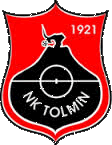 PRIJAVNICAPRIPRAVE NŠ HIDRIA TOLMIN 2019 – ČATEŽPODATKI O OTROKU – IGRALCUSELEKCIJA TRENERIMEPRIIMEKSpodaj podpisani potrjujem, da se bo igralec udeležil priprav, kjer bo vadil pod vodstvom trenerjev na lastno odgovornost.Prijave sprejemamo do 15.2.2018Izjavljam, da bom znesek plačila poravnal (obkrožite):1. v enem obroku (najkasneje do 06. 03. 2019),2. v dveh obrokih (prvi do 15. 2. 2019, drugi do 06. 03. 2019).Podpis staršev/skrbnika:Datum: 